TEACHERS PROFILEGeneral   Information                                      B   Academic Qualifications D  SERVICE DETAILSOrientation & Refresher  Courses  Attended SEMINARS/WORKSHOPS  PARTICIPATEDAchievements in  academic activities other than teaching and ResearchNameNISHA K K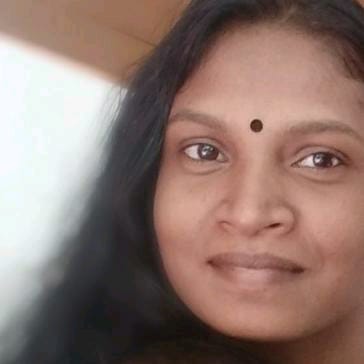                DesignationAsst. professorAsst. professorPen number642123642123                    Father’s nameVELAYUDHAN K KVELAYUDHAN K KSexFemaleFemaleDate of Birth28/04/198128/04/1981              QualificationMA, NETMA, NETReligionHinduHinduCasteKanakkanKanakkanBlood groupO +veO +vePAN numberAODPN7959NAODPN7959NVoter ID card numberIRE0198465IRE0198465Aadhaar number5042 3338 18845042 3338 1884Date of retirement31/04/203731/04/2037Identification marksA black mole on the  chinA black mole on the right forearmA black mole on the  chinA black mole on the right forearmMarital statusMarriedMarriedHeight (cm)150 cm150 cmAddress for communicationEthukkara(H), Perumpilavu(PO),Thrissur(DT),680519Ethukkara(H), Perumpilavu(PO),Thrissur(DT),680519Contact No.99468305459946830545E-mail  IDnishaethukkara@gmail.comnishaethukkara@gmail.comCourseBoard/UniversityInstitutionYearRemarksBA EconomicsUniversity of CalicutSNGS College, Pattambi2002First classMA EconomicsUniversity of CalicutFarook College, Feroke2005First classNET in EconomicsUGC2007LectureshipPh. DCalicut UniversityGovernment College, KodencheryOngoingDate of Joining in the Government service17/06/2011DesignationAssistant ProfessorDepartmentCollegiate Education DepartmentName of  presently working College &DepartmentSree Neelakanta Government Sanskrit College, PattambiDept. of EconomicsDate of Joining in the present College03/09/2021Date of declaration of probation29.10.2018Pay fixation date (first placement)17/06/2017Service History1. PMG College, Chalakkudy(From17/06/2011 To 06/06/2012)2.SNGS College, Pattambi.(From 07/06/2012 To 20/06/2017)3.GEC Sreekrishnapuram(27/06/2017 To 02/09/2021)Additional chargesII BA TutorAdditional DutiesWomen cell memberStaff club executive memberYearCourseDate(From – to)DurationDurationUniversity2010-112011-122012-132013-14UDC –Sponsored Orientation ProgrammeFrom 15.01.2014 To 11.02.2014From 15.01.2014 To 11.02.20141 monthAcademic Staff College, University of Calicut2014-152015-162016-17UGC- Sponsored Special Summer School(Refresher Course)From 11.05.2017 To 31.05.2017From 11.05.2017 To 31.05.201721 daysUGC- Human Resource Development Center, University of Calicut2017-182018-192019-202020-21YearSeminar/Workshop(Sponsoring Agency)TopicDate& YearInstitution2011-122012-132013-142014-152015-162016-172017-182018-192019-202020-21Department of Collegiate Education, Govt. of KeralaDepartment of Collegiate Education, Govt. of KeralaDirectorate of Collegiate Education, KeralaNational Seminar on Applications of Economics in Socio-Economic researchNational seminar on Two decades of Economic reforms in India- performance and challengesNational seminar on Fiscal autonomy of local bodies in Kerala: Present status and Prospects for the future.28&29 November,2012	12&13 february,201328&29 january 2016SI NoTopic or areaPeriodPresent statusMajor and Minor Research ProjectsPublicationsOthers 